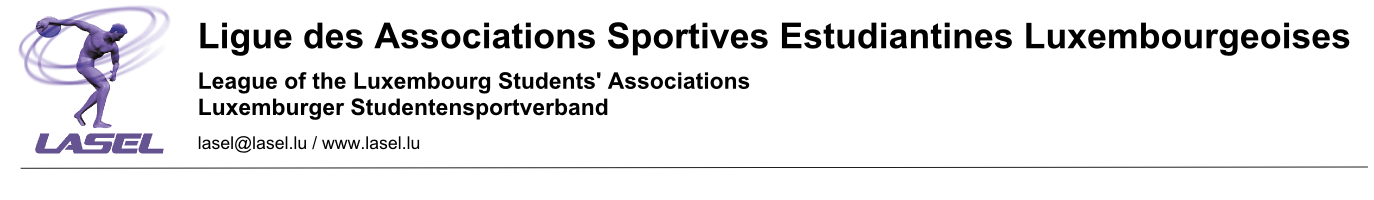 			BADMINTON Doubles Mixte non-affilié(e)s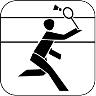 		Association sportive: ………………………………..		Accompagnateur :     ………………………………..Nombre d’équipesNomPrénomMinimes : Equipe 1Minimes : Equipe 1Minimes : Equipe 2Minimes : Equipe 2Minimes : Equipe 3Minimes : Equipe 3Cadets : Equipe 1Cadets : Equipe 1Cadets : Equipe 2Cadets : Equipe 2Cadets : Equipe 3Cadets : Equipe 3Juniors : Equipe 1Juniors : Equipe 1Juniors : Equipe 2Juniors : Equipe 2Juniors : Equipe 3Juniors : Equipe 3Seniors : Equipe 1Seniors : Equipe 1Seniors : Equipe 2Seniors : Equipe 2Seniors : Equipe 3Seniors : Equipe 3